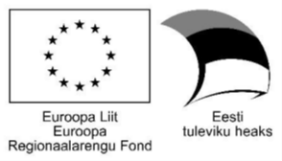 TAOTLUSViljandi Linnavalitsusele toetuse saamiseks projektist  "Puuetega inimeste eluaseme kohandamine Viljandi linnas"TAOTLEJA (KOHANDUSE VAJAJA) ANDMED TAOTLEJA SEADUSLIKU ESINDAJA ANDMED (täidetakse juhul, kui kohandust vajav isik on alaealine või täisealine piiratud teovõimega isik)KOHANDATAVA ELURUUMI ANDMEDKOHANDUSE ANDMEDLISATAVAD DOKUMENDIDKINNITUSED (märgi kastidesse, rist; taotluse menetlemine eeldab kõigi viie punkti kinnitamist):TAOTLEJA või tema SEADUSLIK ESINDAJA Kuupäev					Nimi					AllkiriEesnimiPerekonnanimiIsikukoodElukohtE – postKontakttelefonEesnimi PerekonnanimiIsikukoodElukohtE – postKontakttelefonMaakondMaja nrLinn/valdKorteri nrKüla/asulaPostiindeksToetusega soovitakse parandada taotleja eluruumi tingimusi järgmisteks igapäevategevusteks ning teha alljärgnevaid kohandusi (joonida alla  kõik sobivad kohandused, võib ka mitu):Toetusega soovitakse parandada taotleja eluruumi tingimusi järgmisteks igapäevategevusteks ning teha alljärgnevaid kohandusi (joonida alla  kõik sobivad kohandused, võib ka mitu):liikuvusega seotud toimingute parandamiseks:ukseavadel lävepakkude eemaldamine, uksekünniste paigaldamine, ukseautomaatika paigaldamineplatvormtõstuki paigaldamine ratastoolis trepimarsi ületamisekslaetõstuki paigaldamine liikumispuudega inimese liigutamisekshoone sissepääsude kohandamine – tuulekoja laiendamine invavahendite hoidmiseks, kaldtee rajaminehoone piirde kohandamine – aiavärava automaatika paigaldamine, erivajadusest tingituna ohutust tagava piirde paigaldamine hügieenitoimingute parandamiseks:pesemisruumis vanni asendamine dušigaWC-poti asendamine inva-WC-potigatavalise kraanikausi asendamine invakraanikausiga köögitoimingute parandamiseks:köögi tööpinna ja tehnika madalamale tasapinnale toomineeluruumi automaatika paigaldamine kütte, ventilatsiooni, valgustuse, ukseluku juhtimisekssuitsu - ja vinguanduridVajalike kohandustööde kirjeldus:Vajalike kohandustööde kirjeldus:Eluruumi omaniku (sh kaasomanike) nõusolek (lisada, kui kohandust taotletakse eluruumi sees)Jah, lisatud Korteriühistu nõusolek  (lisada, kui kohandust taotletakse kohandusteks väljaspool eluruumi)Jah, lisatud Kinnitan, et taotleja on puudega isik puuetega sotsiaaltoetuste seaduse tähenduses.Kinnitan, et kohandatav eluruum ette nähtud aastaringseks elamiseks ning on taotleja rahvastikuregistrijärgne ja tegelik elukoht.Kinnitan, et taotluses ja selle lisades esitatud andmed on õiged ning olen teadlik, et valeandmete esitamisel kaotan õiguse toetuse saamiseks ning kohustun eraldatud toetuse tagastama.Taotluse allkirjastamisega annan oma elukohajärgsele omavalitsuse, Rahandusministeeriumi ja Sotsiaalministeeriumi töötajatele, kes osalevad projekti eluviimisel, õiguse töödelda minu poolt käesolevas taotluses esitatud ja projekti raames tulevikus esitatavaid isikuandmeid, sh delikaatseid isikuandmeid minule antava abi ja toetuse eesmärgil.